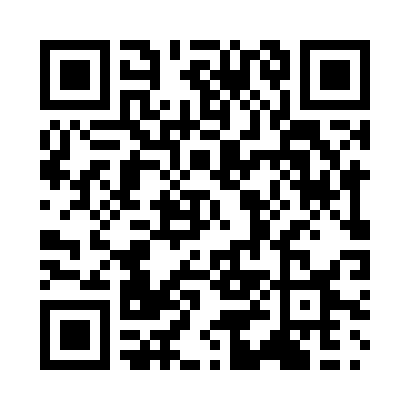 Prayer times for Lautaro, ChileWed 1 May 2024 - Fri 31 May 2024High Latitude Method: NonePrayer Calculation Method: Muslim World LeagueAsar Calculation Method: ShafiPrayer times provided by https://www.salahtimes.comDateDayFajrSunriseDhuhrAsrMaghribIsha1Wed6:037:3312:473:386:017:252Thu6:037:3412:473:375:597:243Fri6:047:3412:473:365:587:234Sat6:057:3512:473:355:577:235Sun6:067:3612:463:345:567:226Mon6:077:3712:463:335:557:217Tue6:077:3812:463:335:547:208Wed6:087:3912:463:325:537:199Thu6:097:4012:463:315:527:1810Fri6:107:4112:463:305:517:1711Sat6:107:4212:463:295:507:1612Sun6:117:4312:463:295:497:1613Mon6:127:4312:463:285:487:1514Tue6:127:4412:463:275:487:1415Wed6:137:4512:463:275:477:1416Thu6:147:4612:463:265:467:1317Fri6:157:4712:463:255:457:1218Sat6:157:4812:463:255:447:1219Sun6:167:4912:463:245:447:1120Mon6:177:4912:463:245:437:1121Tue6:177:5012:463:235:427:1022Wed6:187:5112:473:225:427:0923Thu6:197:5212:473:225:417:0924Fri6:197:5312:473:215:407:0925Sat6:207:5312:473:215:407:0826Sun6:217:5412:473:215:397:0827Mon6:217:5512:473:205:397:0728Tue6:227:5612:473:205:387:0729Wed6:227:5612:473:195:387:0730Thu6:237:5712:473:195:387:0631Fri6:247:5812:483:195:377:06